Wood veneer composer machine is used to compose core veneer for plywood. The benefit is staff saving. The output of this machine is about 11 staff work per day(8 hours). Edge of the wood veneer is cut by automatic cutter which is more straight by man-made. Same direction wood fiber makes plywood stronger.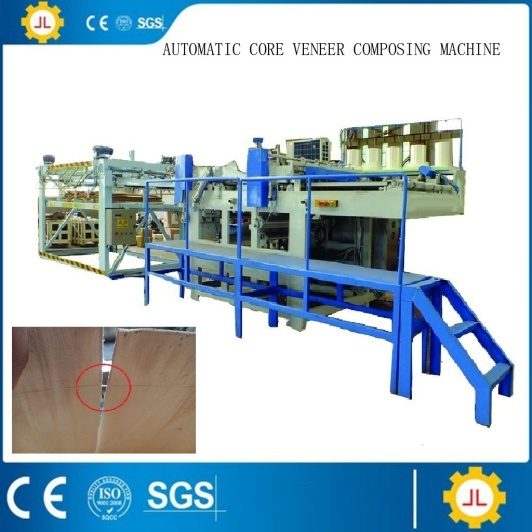 NameVeneer composerVeneer lengthLess than 2500mm(3/4pcs veneer compose)Veneer widthLess than 1300mmVeneer thickness0.8-4.0mmTotal power32kwOverall size10000mmx2400mmx2400mmCapacity3000-4000picsVideo Linkhttps://www.youtube.com/watch?v=HqkJbX_QSCg&feature=youtu.beStaff savingSave 10 staff